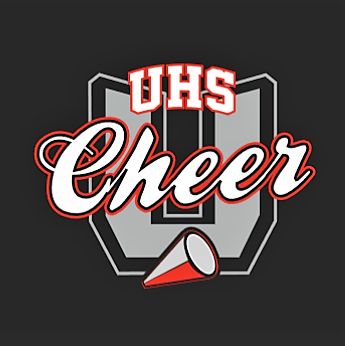 Member In Good Standing AgreementWe, the Parent and Athlete that sign below, agree to the following statements and promise to remain a “Member In Good Standing” with Union High School Cheer Boosters, Camas, WA.We will demonstrate a positive outlook towards anything cheer relatedAs the PARENT and ATHLETE, we will participate in all fundraisers since each fundraiser benefits the entire team and all funds raised are split evenly between all cheerleadersAs the PARENT, I will attend a minimum of 2 Booster Meetings for the 2019-2020 yearAs the PARENT, I will volunteer a minimum of 15 hours, at fundraising events, for the 2019-2020 yearAs the PARENT, I will review the “Bylaws of Union Cheer Boosters” found on the cheer website – www.unioncheer.org If we ever have any questions, we will talk directly to Coach Webb or a Member of the UHS Cheer Boosters_________________________________	___________Parent						Date_________________________________	___________Athlete						Date_________________________________	___________Booster President				DatePer the “Member In Good Standing” agreement, I am interested in volunteering for the following (please circle one or more):Photography at games and team eventsAssist with the Titanette CampsDistributing products from Team Sales (candy, butter braids, etc)Help with Summer Car WashesRestaurant Fundraiser PromotionI am interested in a Booster Position